Temat kompleksowy: MOJA OJCZYZNAWtorek 05.05.2020Warszawska SyrenkaCele: - utrwalenie i poszerzenie wiadomości o stolicy Polski, - zabawy i ćwiczenia związane z mierzeniem pojemności płynów- utrwalenie piosenki „ Jesteśmy Polką i Polakiem” oraz wiersza” Najpiękniejsze miejsce świata”Przypominamy, że dziecko nie musi wykonywać zadań „ jednym ciągiem”, nasze propozycje są przewidziane do wykonania w ciągu całego dnia ;-)1.Rodzicu, poproś dziecko, by z Twoją pomocą przypomniało sobie wiersz  „Najpiękniejsze miejsce świata” H. Zamoyskiej ( wiersz do nauki na pamięć w maju):„Są na świecie miasteczek tysiąceI są też wioseczki jak z bajki.Tutaj bloki różne, wieżowce,Tam domki, łąki, pola, rzeczki.A ja mieszkam właśnie tu, tutaj tulę się do snu.Tutaj swoje mam radości i troski.Każde drzewo tutaj znam, każdą drogę tu i tam,To jest mój kawałek Polski.”2. Porozmawiajcie o tym, co dziecko wie o Warszawie, zaproponuj mu bliższe poznanie historii warszawskiej Syrenki  ( link do skopiowania poniżej):https://vod.tvp.pl/video/basnie-i-bajki-polskie,warszawska-syrenka,402730643. Zabawa ruchowa: poproś dziecko, żeby wybrało swoje ulubione zwierzęta, które żyją          w wodzie i naśladowało sposób ich poruszania się. Jako tło muzyczne możecie wykorzystać poniższe nagranie ( link do skopiowania):https://www.youtube.com/watch?v=mai_J-9VfFQ4. Czas na pracę z książką, cz.4: Rodzicu, poproś dziecko, by znalazło stronę nr 28                 i wykonało starannie polecenie. W czasie pracy można utrwalić sobie znajomość naszej       „ majowej”  piosenki pt. „ Jesteśmy Polką i Polakiem”.:https://www.youtube.com/watch?v=plug6OIrxRM5. Kolejna propozycja będzie dość czasochłonna, ale zapewniamy, że dzieci uwielbiają tego typu zajęcia:.Zabawy i ćwiczenia związane z mierzeniem pojemności płynów- potrzebnych tu będzie  kilka butelek z plastiku, np. o pojemności 1l z różną zawartością wody zabarwionej farbą. Butelki są dobrze zakręcone!.
• Określanie, ile wody jest w butelce.
Dorosły stawia przed dzieckiem zakręconą butelkę z wodą. Pyta dziecko: Ile jest wody w butelce – dużo, mało? Potem przewraca butelkę i pyta, czy jest w niej tyle samo wody?.
• Ustawianie butelek według wzrastającej w nich ilości wody.
Butelki z różną ilością barwionej wody.
dorosły ustawia butelki na stoliku przed dzieckiem.
− Dziecko określa, w której butelce jest najwięcej barwionej wody, a w której najmniej.
− Ustawia butelki według ilości zawartego w nich płynu – od tej z najmniejszą ilością, do tej z największą.
• Zapoznanie z miarą płynów.
dorosły  pokazuje butelki – 0,5l, 1l, 1,5l. Mówi dziecku, że miarą pojemności płynów jest 1l – 0,5l to jest połowa 1l, a 1,5l – to litr i jeszcze połowa litra.
• Sprawdzanie ilości napojów w dwóch różnych butelkach (jedna niska i szeroka, a druga wąska i wysoka) za pomocą wspólnej miary.
Butelki z wodą, kubek.
Dziecko przelewa do kubka wodę z jednej butelki, a potem z drugiej butelki         i liczą, ile kubków wody było  w jednej, a ile w drugiej butelce, Określa, gdzie wody było więcej (było tyle samo).
7.Praca z „ kartami pracy”(Karta pracy, cz. 4, s. 32–33.).Rodzicu, poproś, by dziecko wykonało polecenia z tych stron
-  Zabawa ruchowa z butelkami plastikowymi.
Dla dziecka butelka plastikowa.
Dziecko dostaje butelkę, Ustawia ją względem siebie według poleceń dorosłego:
− połóżcie butelkę przed sobą, za sobą,
− połóżcie ją po waszej prawej stronie, po waszej lewej stronie,
− turlajcie butelkę po podłodze.8. Mamy jeszcze dla Was pomysły na samodzielne wykonanie warszawskiej Syrenki: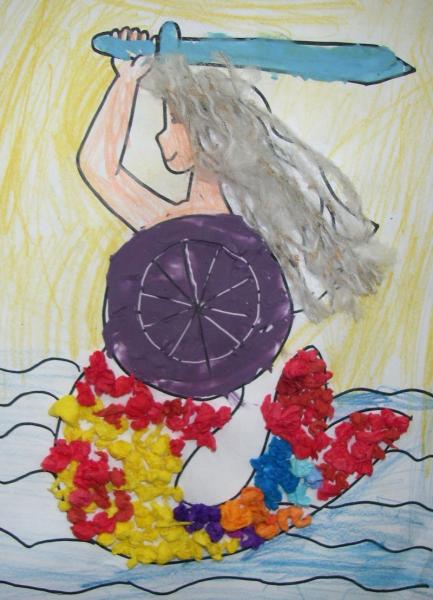 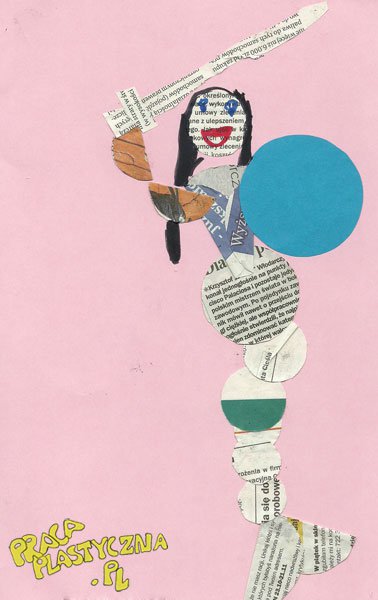 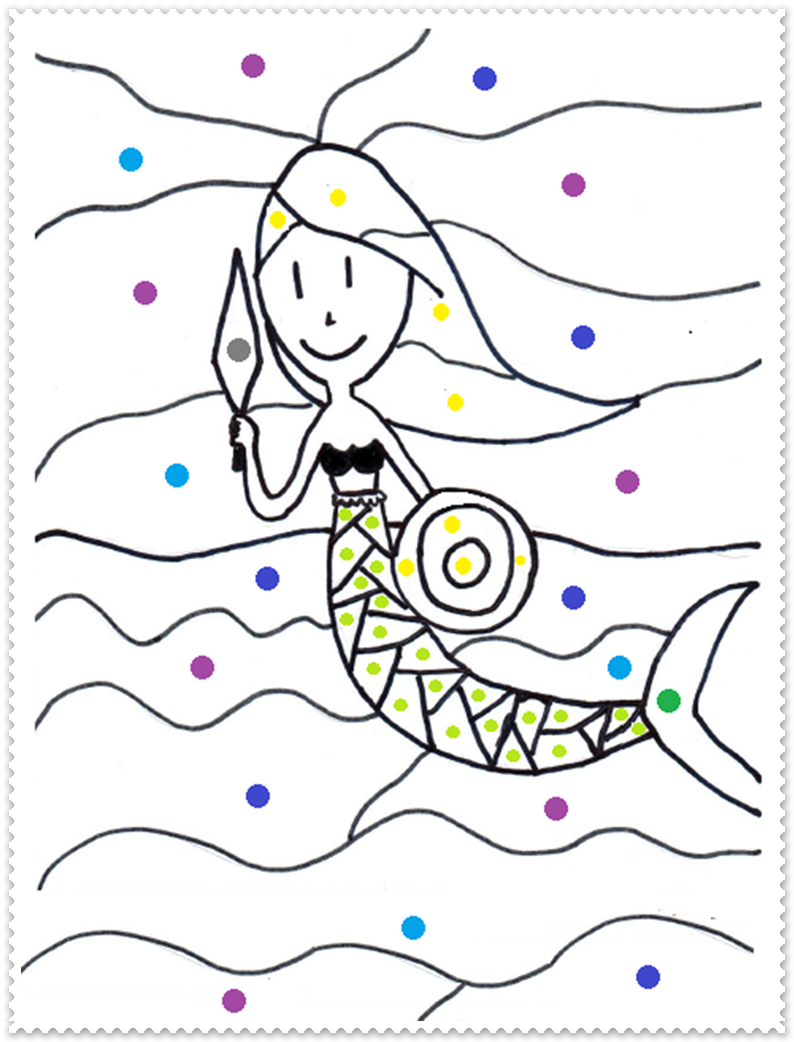 DLA CHĘTNYCH I CIEKAWYCH: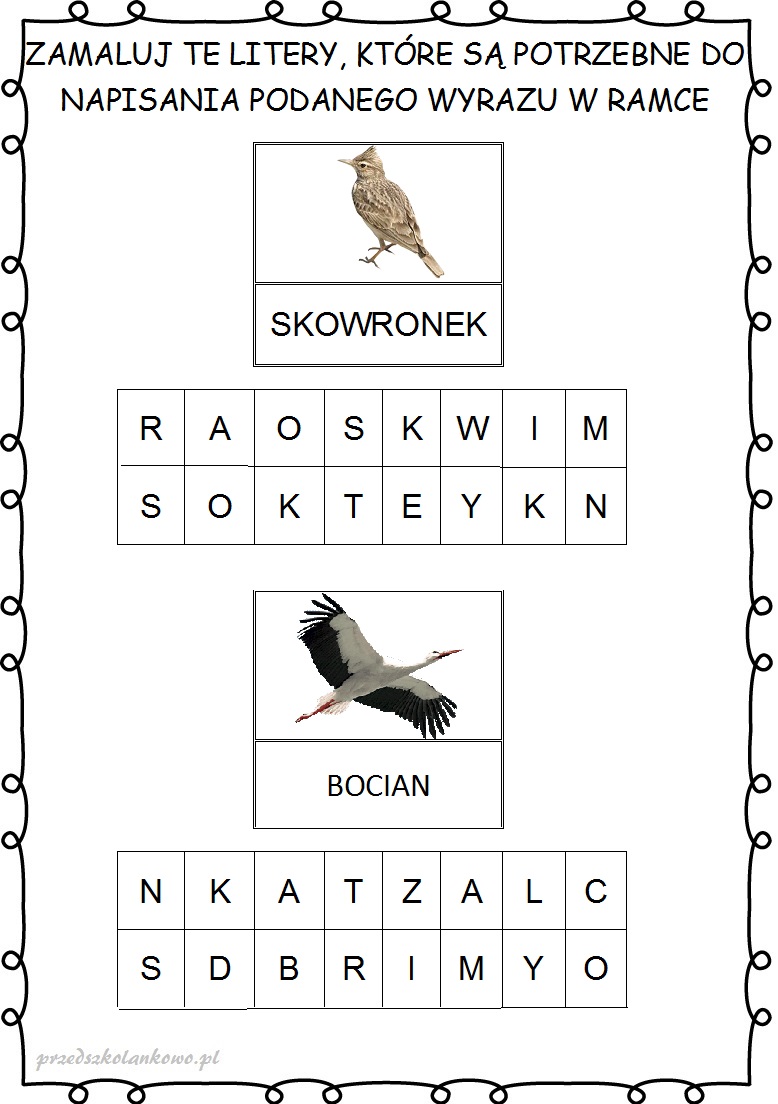 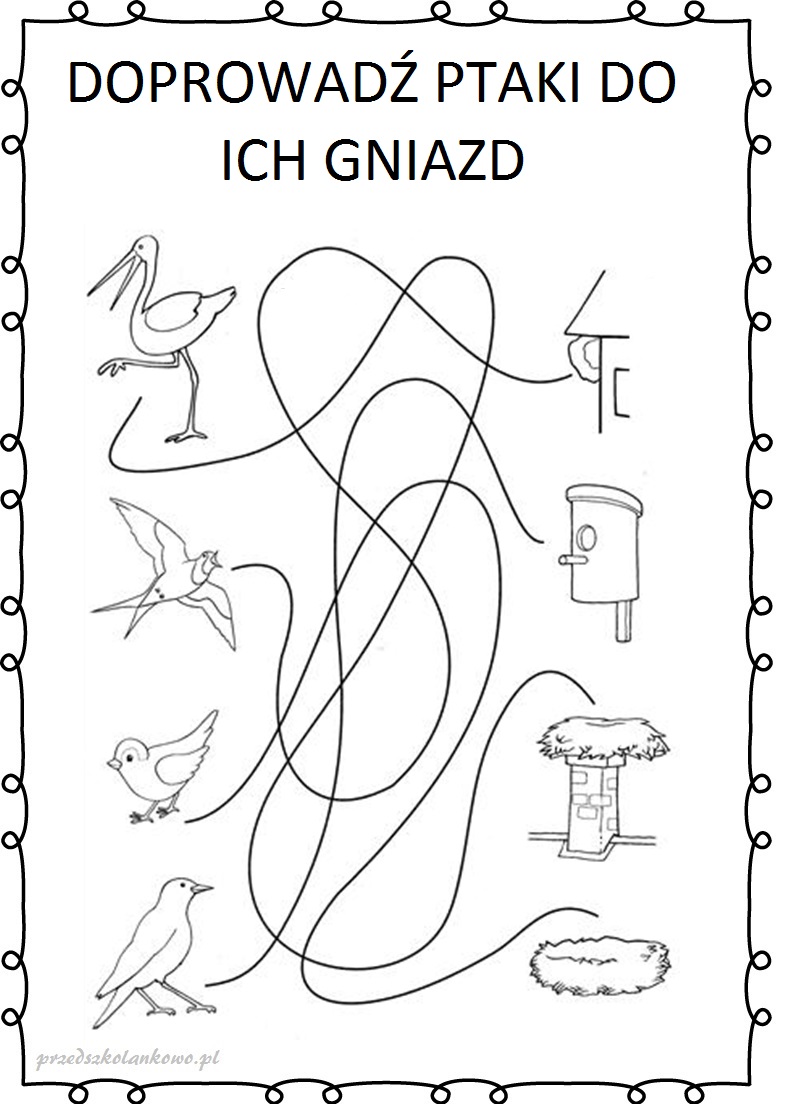 Przykład informacji zwrotnej do nauczycielaPrzykłady informacji zwrotnej:Imię i nazwisko dziecka: .............................................................Data:  03.04.2020 (piątek)……Proszę wpisać TAK lub NIE…..1Dziecko utrwaliło znajomość  wiersza  „Najpiękniejsze miejsce świata” H. Zamoyskiej 2 Dziecko poznało historie warszawskiej Syrenki…….3.Dziecko wykonało zdanie z Kart Pracy i utrwalało znajomość piosenki….. 4.Dziecko brało udział  w  zabawach i ćwiczeniach związanych z mierzeniem pojemności płynów…….5.Wykonało prace plastyczną nt. „ warszawska Syrenka”……Informację zwrotną przesyłajcie proszę na e-mail grupowy: calineczka2020zostanwdomu@gmail.comJeśli nie macie Państwo takiej możliwości to można skorzystać z  Messenger: Aneta Roga lub Bernadeta Niełacna Informację zwrotną można przesyłać raz w tygodniu, ale musi ona zawierać króciutki opis każdego dnia. To Państwo decydujecie , czy wysyłacie informację codziennie czy raz w tygodniu (zbiorową).DZIEKUJEMY ;-)